IV Guía de trabajo autónomo (plantilla)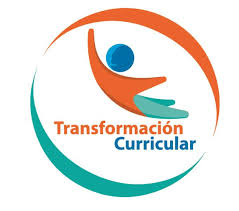 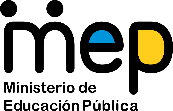 El trabajo autónomo es la capacidad de realizar tareas por nosotros mismos, sin necesidad de que nuestros/as docentes estén presentes. 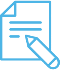 Me preparo para hacer la guía Pautas que debo verificar antes de iniciar mi trabajo.Voy a recordar lo aprendido y/ o aprender. 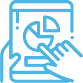 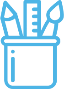  Pongo en práctica lo aprendido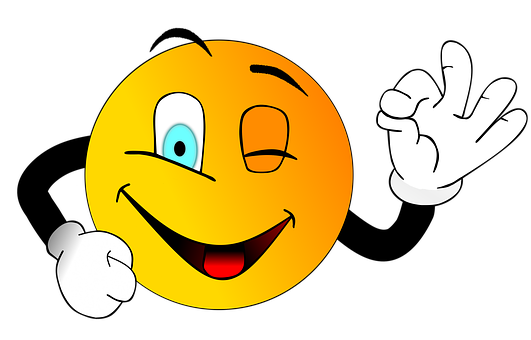 Anexo I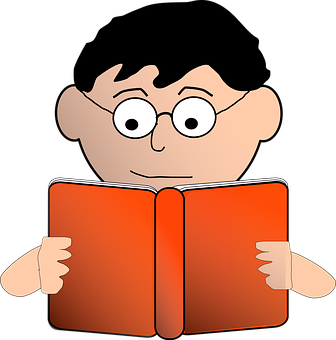 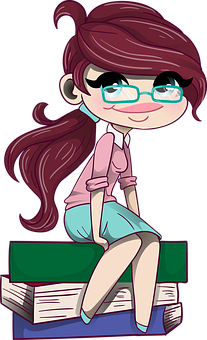 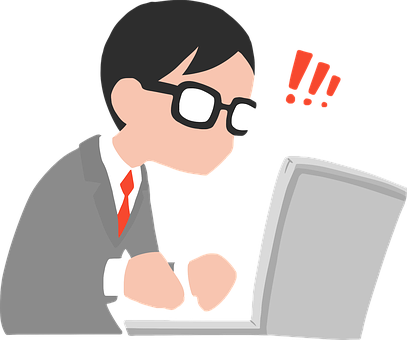 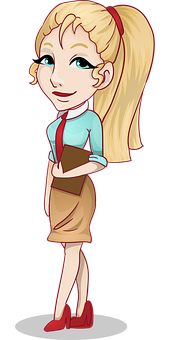 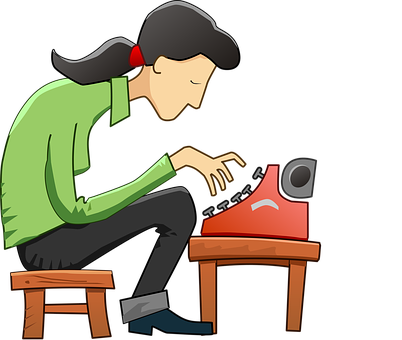 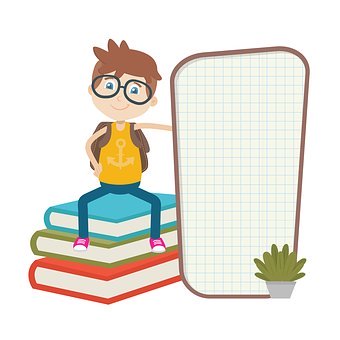 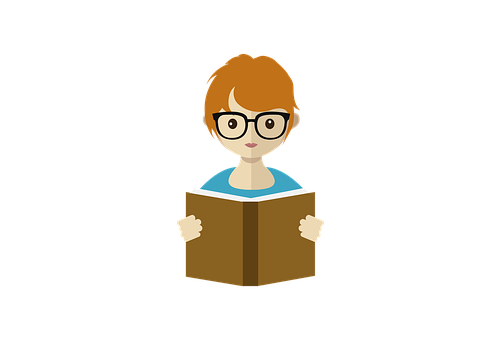 Centro Educativo: Educador/a: Nivel: séptimo añoAsignatura: EspañolMateriales o recursos que voy a necesitar Bibliografía sobre la concordancia entre los elementos del grupo nominal y entre el sujeto y el verbo de la oración, Internet, bolígrafo, cuaderno, lápices y marcadores de colores, hojas, cartulinas o fichas y computadora (según las posibilidades de la familia).Condiciones que debe tener el lugar donde voy a trabajar Espacio cómodo, según la preferencia de cada estudiante y las posibilidades en el hogar.Tiempo en que se espera que realice la guía Cuatro horas, distribuidas en momentos distintos.Indicaciones Esta guía tiene como objetivo, estimado estudiante, que usted revise entre sus apuntes de la escuela y recuerde lo que conoce sobre la concordancia entre los elementos del grupo nominal y entre el sujeto y el verbo de la oración. Una vez hecho esto, elabore fichas y las lleva al fichero. A continuación, con base en lo estudiado, revise el texto expositivo que redactó en la primera guía de trabajo autónomo y verifique cómo está empleada la concordancia.Actividades para retomar o introducir el nuevo conocimiento.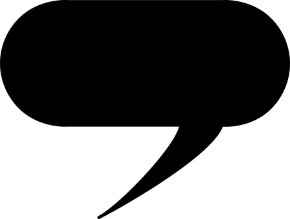 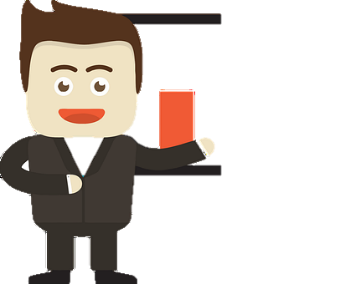 Suponga que usted trabaja para una empresa que promueve el uso normativo del español y debe realizar una infografía para publicitar la forma normada como debe utilizarse la concordancia.¿Qué debería hacer primero? ¿Le parece si indaga en sus apuntes de años anteriores sobre: la concordancia en el español, la concordancia entre los elementos del grupo nominal y la concordancia entre el verbo y el sujeto de la oración? Si necesita ampliar los apuntes que posee o las ideas que recuerda, consulte sobre estos asuntos en fuentes confiables de Internet. Se sugiere acceder la siguiente dirección: https://www.rae.es/sites/default/files/Sala_prensa_Dosier_Gramatica_2009.pdfAhora sí: ya tiene la información necesaria. Con base en  ella elabore una infografía. Procure que toda la información necesaria quede incluida. Además, según sean las posibilidades en la familia, puede elaborarla en forma impresa y con recortes, o bien, por medio de alguna aplicación digital (se recomiendan Canva y Genial.ly). Para la construcción de la infografía, tome en cuenta algunos aspectos que se ofrecen a continuación:La persona destinataria: a quién o quiénes va dirigido y, por lo tanto, la forma de tratamiento adecuada (voseo, tuteo, ustedeo). Para esto, revise las fichas elaboradas en la tercera guía.La presentación del tema y alguna o algunas imágenes.Los colores que considere adecuados para lograr el efecto deseado.  Para ello, consulte el anexo II o en Internet sobre el significado de los colores. La tipografía de letra que va a emplear, así como el tamaño y los colores (pueden variar según se desea resaltar alguna palabra o frase.Los derechos de autor, si va a emplear imágenes o fotografías.  De ser posible, emplee propias o las que se ofrecen en el anexo I (son de uso libre).La importancia de:-capturar al lector-ser sugerente.-sugerir valores.     -revisar los aspectos formales en el uso del español. Para esto, consulte las fichas ortográficas sobre la acentuación, elaboradas en la tercera guía de trabajo autónomo.7. Tome una fotografía o imprima la infografía y la incorpora en el portafolio de evidencias.Para reforzar lo aprendido, consigne lo relevante en cuatro fichas que llevará al fichero iniciado en la tercera guía de trabajo autónomo. Cada ficha debe contener, en una cara, al menos, el número de ficha, el título o temática (por ejemplo: La concordancia) y la síntesis del contenido; en la otra, un párrafo que evidencie el contenido. Puede subrayar partes que considere relevantes.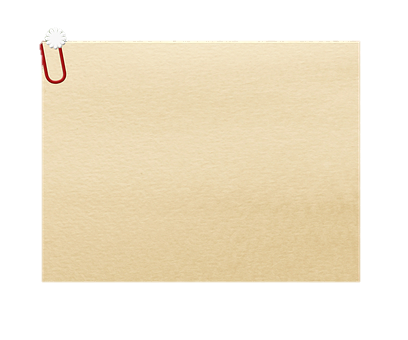 Por último, comparta evidencias del trabajo realizado. Indicaciones Con base en los aprendizajes recordados y retomados durante el desarrollo de los pasos anteriores, verifique el empleo que usted hizo de la concordancia entre los elementos del grupo nominal y entre el verbo y el sujeto de la oración, en el texto expositivo elaborado en la primera guía. Si encuentra desaciertos, reescriba su texto, para mejorarlo, ahora con el uso de la concordancia de acuerdo con la norma.Indicaciones o preguntas o matrices para auto regularse y evaluarse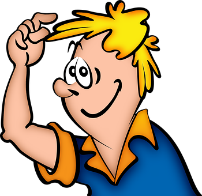 AutoevaluaciónAutoevaluaciónReviso las acciones realizadas durante la construcción del trabajo.Marco una X encima de cada símbolo al responder las siguientes preguntas Reviso las acciones realizadas durante la construcción del trabajo.Marco una X encima de cada símbolo al responder las siguientes preguntas ¿Leí las indicaciones con detenimiento?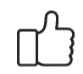 ¿Indagué lo necesario sobre la información que requería?¿Me devolví a leer las indicaciones cuando no comprendí qué hacer?¿Elaboré las fichas necesarias?AutoevaluaciónAutoevaluaciónValoro lo realizado al terminar por completo el trabajo.Marca una X encima de cada símbolo al responder las siguientes preguntasValoro lo realizado al terminar por completo el trabajo.Marca una X encima de cada símbolo al responder las siguientes preguntas¿Leí mi trabajo para saber si es comprensible lo escrito o realizado?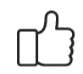 ¿Revisé mi trabajo para asegurarme de haber realizado todo lo solicitado?¿Me siento satisfecho con el trabajo que realicé?Explico¿Cuál fue la parte favorito del trabajo realizado?¿Qué puedo mejorar, la próxima vez que realice la guía de trabajo autónomo?Explico¿Cuál fue la parte favorito del trabajo realizado?¿Qué puedo mejorar, la próxima vez que realice la guía de trabajo autónomo?Autoevaluación de mi desempeñoAutoevaluación de mi desempeñoAutoevaluación de mi desempeñoValoro lo realizado al terminar por completo el trabajo.Marca una X encima de cada símbolo al responder las siguientes preguntasValoro lo realizado al terminar por completo el trabajo.Marca una X encima de cada símbolo al responder las siguientes preguntasValoro lo realizado al terminar por completo el trabajo.Marca una X encima de cada símbolo al responder las siguientes preguntas¿Apliqué el uso normativo de la concordancia entre los elementos del grupo nominal?¿Definí la concordancia entre los elementos del grupo nominal?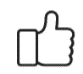 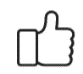 ¿Apliqué el uso normativo de la concordancia entre los elementos del grupo nominal?¿Proporcioné ejemplos donde se evidenciaba  la concordancia entre los elementos del grupo nominal?¿Apliqué el uso normativo de la concordancia entre los elementos del grupo nominal?¿Apliqué el uso normativo de la concordancia entre los elementos del grupo nominal?¿Apliqué el uso normativo de la concordancia entre el sujeto y el verbo de la oración?¿Definí la concordancia entre el sujeto y el verbo de la oración?¿Apliqué el uso normativo de la concordancia entre el sujeto y el verbo de la oración?¿Proporcioné ejemplos donde se evidenciaba  la concordancia entre el sujeto y el verbo de la oración?¿Apliqué el uso normativo de la concordancia entre el sujeto y el verbo de la oración?¿Apliqué el uso normativo de la concordancia entre el sujeto y el verbo de la oración?¿Cuál(es) aprendizajes obtuve con la guía de trabajo autónomo?¿Cuál(es) aprendizajes obtuve con la guía de trabajo autónomo?¿Cuál(es) aprendizajes obtuve con la guía de trabajo autónomo?Anexo II: significado de los coloresAnexo II: significado de los coloresAzulAsociado a la calma, la tranquilidad, la confianza, la estabilidad y la profundidad; también a la elegancia y la frescura, así como a la espiritualidad, la confianza, la libertad, la paciencia, la lealtad, la paz y la honradez, inteligencia y consciencia.BlancoRelacionado con la pureza (el protagonista es otro color), la bondad, la inocencia, la tranquilidad, la igualdad, la unidad, la frescura y la limpieza. En oriente se asocia a la muerte y al luto.GrisSimboliza el conocimiento y la sabiduría. Suele combinarse con otros colores más vibrantes para resaltarlos y generar el efecto de contraste.MoradoAsociado a la espiritualidad y lo misterioso.NaranjaEs un color energizante que incentiva a la innovación y a la juventud.NegroSe asocia a la elegancia, el lujo, la calidad; también a la oscuridad, el vacío, el miedo, el misterio, el secreto; así como a lo autoritario. Se utiliza para combinarse con otros colores y generar el efecto de contraste.RojoRepresenta fuerza, energía, coraje, valentía; pasión, erotismo, amor; advertencia, peligro, prohibición. Se emplea para resaltar y llamar la atención, para destacar ofertas o descuentos.RosaEstá relacionado con lo femenino, lo suave y elegante. Refleja feminidad, dulzura, maternidad, tranquilidad y romanticismo.VerdeSe asocia con lo natural, los valores ecológicos y las buenas acciones; además, está relacionado con el crecimiento, la renovación y la armonía, la salud, la seguridad, la estabilidad, la paz. Sugiere frescura, tranquilidad, fertilidad y abundancia.